DECRETI DIRIGENZIALI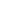 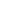 UNIVERSITÀ, RICERCA E INNOVAZIONE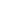 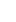 Dipartimento 50 GIUNTA REGIONALE DELLA CAMPANIA - D.G. 10 DIREZIONE GENERALE PER L'UNIVERSITÀ, LA RICERCA E L'INNOVAZIONE - Decreto Dirigenziale n. 194 del 15.06.2023 - PR FESR REGIONE CAMPANIA 2021-2027. ASSE I OBIETTIVO SPECIFICO 1.1 AZIONE 1.1.3. APPROVAZIONE AVVISO PUBBLICO CAMPANIA STARTUP 2023 E RELATIVI ALLEGATI 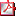 allegato 3 autovalutazione_DNSH.pdf 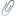 allegato1_antimafia.pdf allegato2_dimensione impresa.pdf avviso_su23_v2023_06_15.pdf UFFICIO DEI SISTEMI TERRITORIALI E DELLA SICUREZZA INTEGRATADipartimento 60 Uffici speciali - D.G. 9 Uff. del federalismo e dei sistemi territoriali e della sicurezza integrata - Decreto Dirigenziale n. 64 del 14.06.2023 - Avviso pubblico per la selezione di soggetti collaboratori, in qualità di Partner della Regione Campania, interessati alla presentazione di proposte progettuali a valere sul Fondo Europeo Asilo Migrazione e Immigrazione (FAMI) 2021-2027 - "Piani regionali per la formazione civico linguistica dei cittadini di Paesi terzi 2023-2026". Proroga termini. 